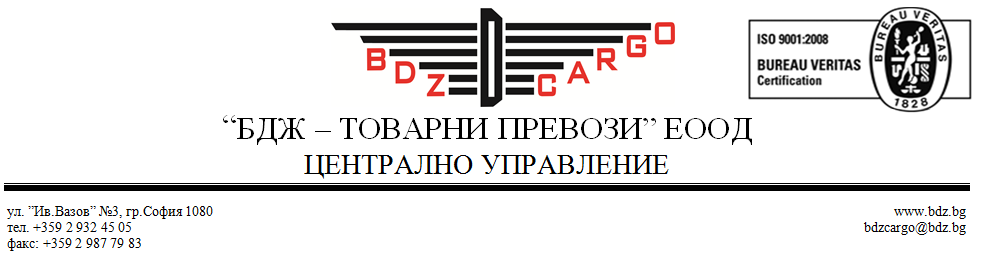                 Т Е Л Е Г Р А М А                         № 1250 / 13.04.2017г.До	- До Директорите на ПТП София, Пловдив и Горна Оряховица             -Ръководителите на всички бизнес центрове            -Направление  “ОУП” – ПТП София, ПТП Пловдив, ПТП Г.Оряховица	-Представителите на БДЖ  в гарите Капъкуле 	 и Димитровград ZS, началник на граничен преход Русе и Видин	-ИСТ –"БДЖ Товарни превози" ЕООД  Копие:	- Дирекция “Експлоатация”	- отдел "Контрол на приходите, разчети и рекламации"             - отдел "Обслужване на клиенти" 	 - Отдел “Вътрешнофинансов  контрол”	 - Всички клиенти и спедитори, сключили договор  с   "БДЖ -Товарни превози " ЕООДОграничение на трафик на Унгарските железници (RCH) № 056/2017, дадено с наша телеграма №1237/12.04.2017г. се коригира като същото придобива следният вид:На основание Е-mail от 11.04.2017г., Унгарските железници (RCH), въвеждат ограничение на трафик №. 056 /2017г. както следва1.Причини за въвеждане на ограничението: единно прилагане на процедурите на Европейската общност за железопътен транзит.2.Получаващи области, засегнати от мярката : Унгария – внос и транзит3.Отправни области засегнати от мярката: всички страни.4.Вид на пратките, засегнати от мярката: всички пратки и товари, със статут извън Общността.ИЗКЛЮЧЕНИЕ: Когато при влизането на унгарската граница е налице:Вписваните в клетка 57 на CIM товарителница или клетка 65 на CIM/SMGS товарителница последващите превозвачи са одобрени от митническите органи (фигурират в приложение № 3 на документ 1405/2005 на GD TAXUD) и също така в товарителниците е вписано името и кода на получаващото митническо учреждение (в този случай пратката се превозва по опростената митническа процедура);Стоки, за свободна употреба и крайно обръщение, за нуждите на RCH, които са освободени от мита;Пратки, които още преди влизането на границата се въвеждат като пратки с неопростена процедура за транзита (под покритието на Декларация Т1);Пратки за които платеца за унгарското разстояние да е упълномощен от RCH за  извършване на митническите процедури.При пратки с неопростена митническа процедура е необходимо всички фактури и документи да се представят на RCH и да се приложат към товарителница, преди постъпването на пратката в митническата територия на Европейската общност. 6.Срок на валидност: от 25.04.2017г.  до ново известие. 7.Пратките на път:  ще се спират и ще се иска разпореждането на правоимащите.Настоящото трафично ограничение отменя ограничение на трафик на RCH №084/2016, дадено с наша телеграма №1335/03.05.2016г.инж.Ангел СтояновДиректор на дирекция „Експлоатация”Съгласувано:инж.С.СергиевРъководител отдел „Оперативно управление  на превозите”          инж.Н.ХристовРъководител отдел „Организация на превозите”        изготвил: Б.Благоев